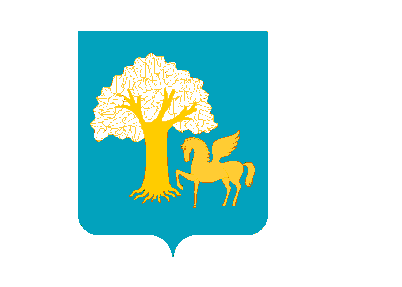                    [АРАР                                                                         РЕШЕНИЕ    21 февраль 2018 й.                                 № 27-36-4                  21 февраля  2018 г.         Үрге [ыйғы ауылы                                                       с. Верхние КигиОб утверждении плана работы Совета сельского  поселения Верхнекигинский сельсовет на 2018 годРуководствуясь законом Республики Башкортостан о местном самоуправлении в Республике Башкортостан (в ред. Законов РБ от 24.05.2005 № 181-з, от 03.05.2006 № 312-з), Совет сельского поселения Верхнекигинский сельсовет муниципального района Кигинский район Республики Башкортостан РЕШИЛ:	1. Утвердить план работы Совета сельского поселения Верхнекигинский сельсовет муниципального района Кигинский район Республики Башкортостан на 2018 год (прилагается).  	2. Контроль за исполнением настоящего решения возложить на управляющую делами сельского поселения Валиеву А.Р.  Глава сельского поселения                                                                        Н.А. Шамиев